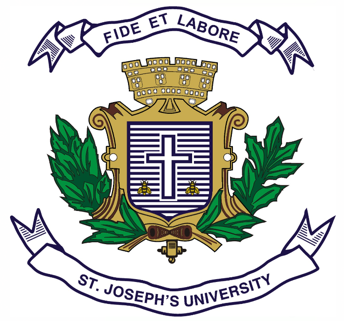 ST. JOSEPH’S UNIVERSITY, BENGALURU - 27B.Sc (BIOLOGY) – III SEMESTERSEMESTER EXAMINATION: OCTOBER 2023(Examination conducted in November/December 2023)BY323: BIOLOGY III(For current batch students only)Time: 2 Hours								    Max Marks: 60This paper contains TWO printed pages, TWO sections, and THREE parts in each sectionSECTIONS I AND II HAVE TO BE WRITTEN IN SEPARATE ANSWER BOOKLETSDraw diagrams and give examples wherever necessarySECTION I: BOTANYA. Answer any FIVE of the following in two to three sentences each: 		5 x 2 = 10 1. Xerophytic traits of gymnosperms2. Actinostele3. Microphyllous pteridophytes4. Rhopalostachya5. Leaf dimorphism in Pinus6. Polyembryony7. Any two organ genera of GlossopterisB: Write notes on any TWO of the following:					2 x 5 = 10 8. Rhizome anatomy of Marsilea9. Economic importance of gymnosperms10. Sporophyte morphology of RhyniaC: Give a comprehensive account of any ONE of the following:	 	1 x 10 = 1011. Answer the followinga) Morphology of Equisetum                                                                         (6 marks)b) Modes of vegetative reproduction in Lycopodium                                    (4 marks)12. Reproductive structures of Gnetum SECTION II: ZOOLOGYA. Answer any FIVE of the following in two-three sentences each: 		5 x 2 = 10 1. List any two characters of Chordates.	2. Mention the location and function of the Wheel organ? 3. Why are Cyclostomes called so?4. Draw and label the externals of Petromyzon.5. Give any two differences between cartilaginous and bony fishes.6. Write a note on fish canning.7. How does Alytes exhibit parental care?B: Write notes on any TWO of the following:					2 x 5 = 10 8.  Draw and label the tornaria larva. Why is tornaria larva evolutionarily important?9. Explain the neuro-endocrine control of metamorphosis in Amphibia.10. List the interesting features of Dipnoi.C: Give a comprehensive account of any ONE of the following:	 	1 x 10 = 1011. Metamorphosis in Ascidia is retrogressive-Explain.or      Detail catadromous or anadromous migration in fishes with a suitable example. 12. List the salient features of Agnatha, classify with examples.or      List the salient features of Amphibia, classify with examples.